Some spelling activities to try at home;Spelling Scribble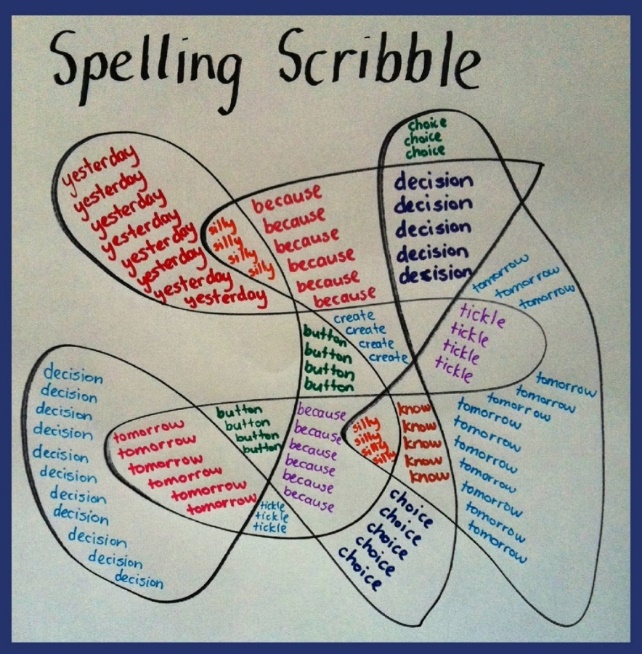 Look, Say, Cover, Write, Check 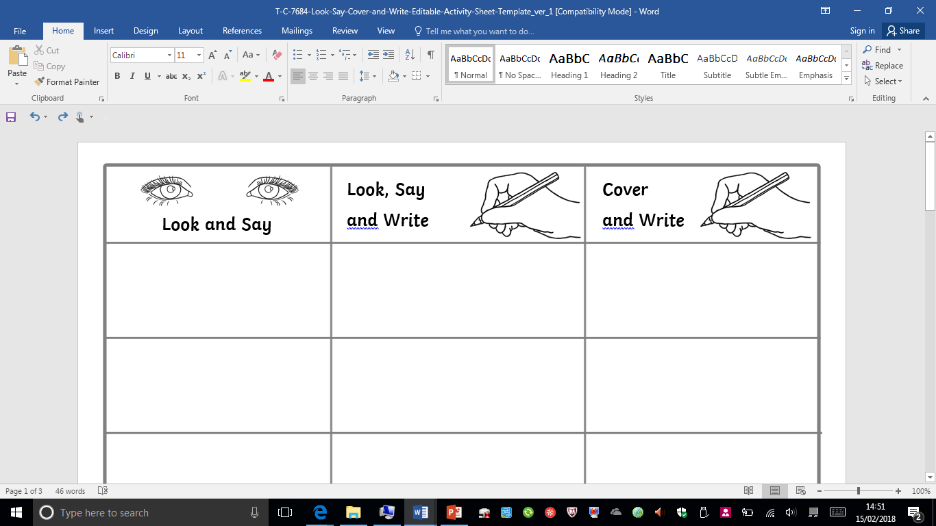 Roll and spell - writing Write the word with your other handWrite the word as fast as you can Write the word with your eyes closedWrite the word in a fancy wayWrite the word in capitals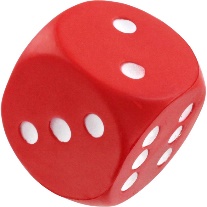 Roll and spell – spelling aloudSpell the word in your robot voiceSpell the word in your grumpy teacher voiceSpell the word in the Queen’s voiceSpell the word in your monster voiceSpell the word in the caretaker’s voiceSpell the word in your opera voiceUn-jumble the words – choose any spelling rule wo (sounding wer) wordsdrowsdorlwwroktwrhomrowripowshGuess the word to fit the shape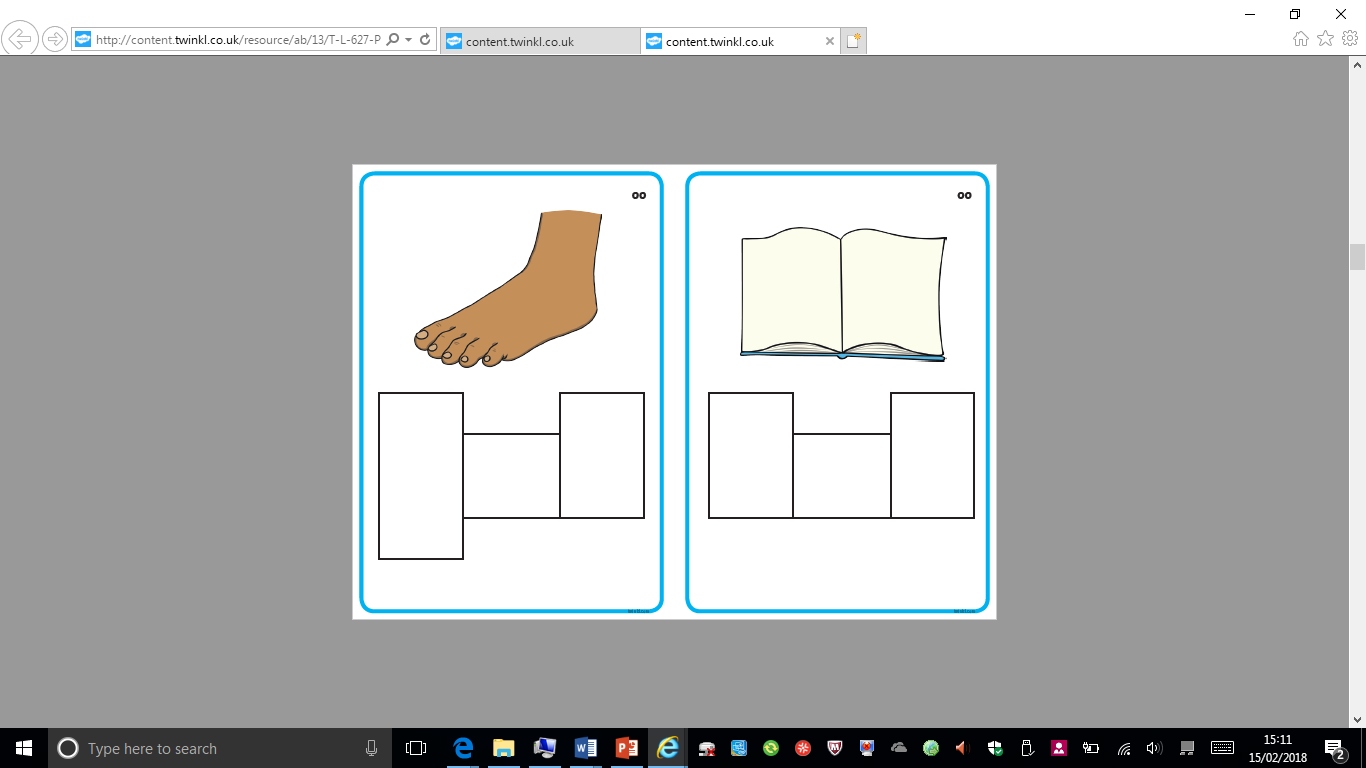 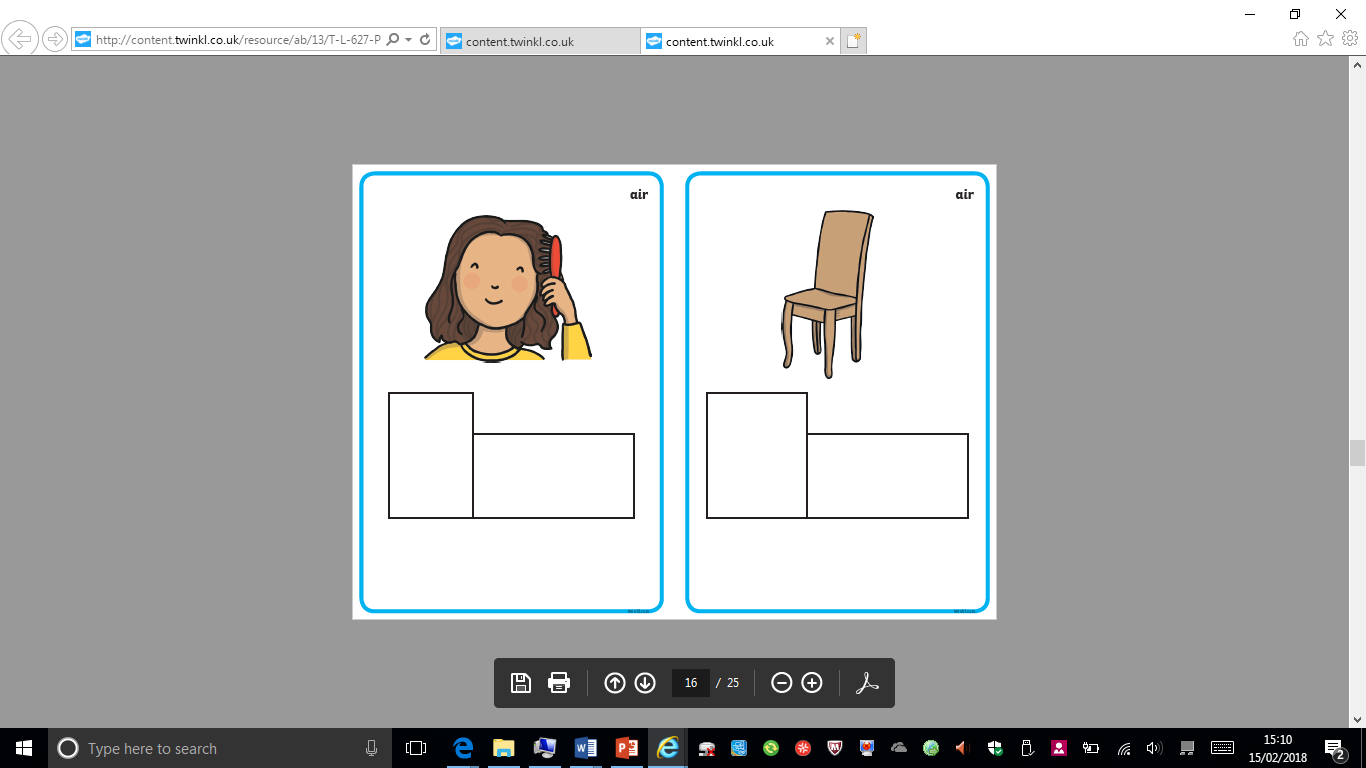 Backwards Words -  Guess the word     sdrawkcabBe the Teacher - Correct the spellings cattrabbetbucktraynklokGuess what!Play charades with your words. Choose a word and act it out. The other person guesses the word by writing it down. You can score 1 point for guessing the word and 1 point for spelling it correctly.Words within words Write each spelling word and then write at least two words made from the same letters that is hidden inside the word.Example: slideside 	lie 	lid 	ledSpelling trainRead a spelling word aloud and write it down. Using the last letter in that word, write another word beginning with that last letter. Continue the train using the last letter of the word. Stop at ten words.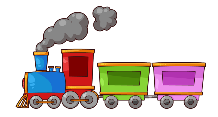 Example:	cattannappotWord Stairs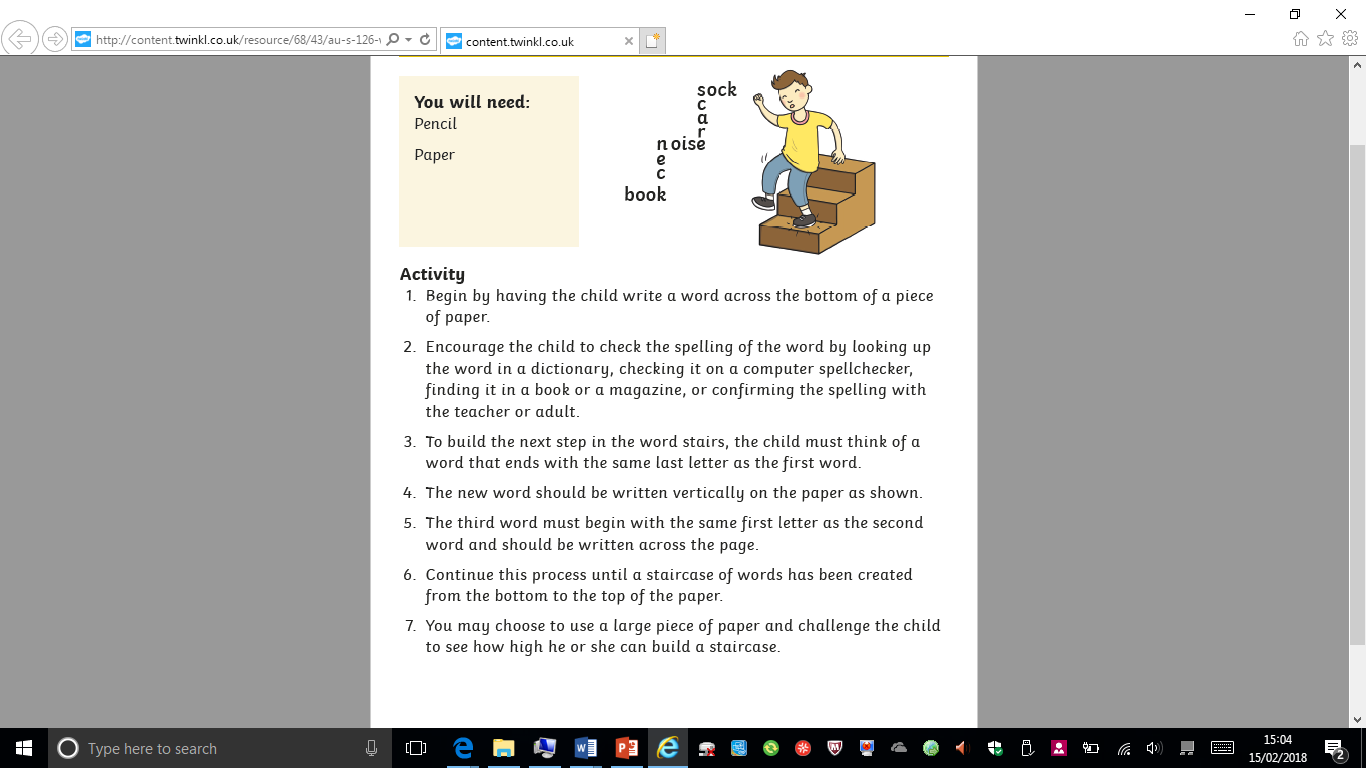 Shannon's Game Start by writing the first letter of a word. Then put down dashes to represent the other letters. Allow ten guesses for the next letter. If there is no correct guess, put the letter in and go on to the next. Continue until the whole word is completed.So, for example:q-------
qu------
que-----
ques----
quest---
questi--
questio-
question